МКУ УО Администрации Звериноголовского муниципального округаМКОУ «Круглянская средняя общеобразовательная школа»641491, Курганская область, Звериноголовский муниципальный округс.Круглое,ул.Ленина,2а тел. 35 (240)2-81-60ПРИКАЗ18.09.2023 г.                                                                                      № 71«О проведении в 2023-2024  учебном году школьного этапа всероссийской олимпиады школьников   в МКОУ  «Круглянская СОШ»В целях выявления и развития у обучающихся творческих способностей и интереса к научной (научно исследовательской)деятельности, пропаганды научных знаний школьников на территории Курганской области, в соответствии с приказом Министерства просвещения Российской Федерации от 27 ноября 2020 года №678 « Об утверждении Порядка проведения всероссийской олимпиады школьников»(далее –Порядок) и соглашением о сотрудничестве в области проведения школьного этапа всероссийской олимпиады школьников  08/23-7927/СС от 17 августа 2023 года между Образовательным Фондом «Талант и успех» и Департаментом образования и науки Курганской области, приказом Департамента образования и науки Курганской области №   от                 2023 г.   «О проведении в 2023-2024 учебном году  школьного и муниципального этапа всероссийской олимпиады школьников в Курганской области», приказом Управления образования Администрации Звериноголовского района муниципального округа №129  от 18.09.2023 об «Организации и проведении школьного этапа всероссийской олимпиады школьников в Звериноголовском муниципальном округе в 2023-2024 году»ПРИКАЗЫВАЮ:В период с 1 сентября по 1 ноября  2023 года обеспечить проведение школьного этапа всероссийской олимпиады школьников (далее - школьный этап) в 2023/2024 учебном году для обучающихся МКОУ «Круглянская СОШ», осуществляющей образовательную деятельность по образовательным программам:начального общего образования по общеобразовательным предметам русский и математика; основного общего и среднего общего образования по следующим общеобразовательным предметам: - по астрономии, биологии, географии, иностранным языкам (английскому, немецкому, французскому) информатике и ИКТ, искусству (МХК), истории, литературе, математике, обществознанию, основам безопасности жизнедеятельности, праву, русскому языку, технологии, физике, физической культуре, химии, экологии, экономике в соответствии с Порядком проведения всероссийской олимпиады школьников, утвержденным Приказом Министерства просвещения Российской Федерации, требованиями ПМПК и в формате, учитывающем эпидемиологическую ситуацию в регионе;- по астрономии - (02.10.2023г ),  биологии - (12.10.2023г  ), информатике - (26.10.2023г. ) математике - (19.10.2023г(4-6 класс)20.10.2023г(7-11класс)), физике - (28.09.2023г) и химия – (05.10.2023г), с использованием дистанционных информационно-коммуникационных технологий на платформе «Сириус. Курсы» (обеспечив участие не менее 25% школьников) или в традиционном режиме (по заданиям, разработанным Образовательным центром «Сириус»).Установить следующие сроки проведения этапов олимпиады и параллели обучающихся - участников олимпиады в МКОУ «Курглянская СОШ»:-	школьный этап для обучающихся 4-11 классов - с 1 сентября по 1 ноября
2023 года (школьный этап олимпиады для обучающихся 4 классов проводится только по предметам: русский язык, математика); (приложение №1)- сроки проведения школьного этапа онлайн - олимпиады на технологической платформе «Сириус. Курсы» указаны в приложении № 2;-	муниципальный этап для обучающихся 7-11 классов – со   ноября по 
 декабря 2023 года (приложение №3 );Утвердить оргкомитет школьного этапа всероссийской олимпиады школьников в составе пяти человек: Маевская Н.В.  – учитель математикиАлександрова Л.С.–  учитель английского языка;Осипова С.Ю. – учитель русского языка и литературы;Козина Светлана Ивановна– учитель истории и обществознания Подсухина Т.Ю. – зам директора по УВР7. В соответствии с постановлением Главного государственного санитарного врача Российской Федерации № 16 от 30 июня 2020 года «Об утверждении санитарно-эпидемиологических правил СП 3.1/2.4.3598-20 « Санитарно-эпидемиологические требования к устройству и организации работы образовательных организаций и других объектов социальной инфраструктуры для детей и молодежи в условиях распространения новой коронавирусной инфекции (COVID-19)» организаторам проведения олимпиады МКОУ Круглянская СОШ:-проведение всех необходимых профилактических санитарно-противоэпидемиологических мероприятий в месте проведения Олимпиады, включающих:уборку всех помещений с применением моющих и дезинфицирующих средств и очисткой вентиляционных решеток непосредственно перед началом проведения Олимпиады;обеспечение условий для гигиенической обработки рук с применением кожных антисептиков при входе к месту проведения Олимпиады, помещений для приема пищи, санитарных узлов и туалетных комнат;3) регулярное обеззараживание воздуха с использованием оборудования по обеззараживанию воздуха и проветривание помещений в соответствии с графиком организационного процесса проведения Олимпиады; 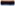 7.Обеспечить информирование  педагогов, учащихся  и  их  родителей  о  порядке  и        сроках проведения школьного этапа всероссийской олимпиады школьников в 2023/2024 учебном году с указанием места и времени проведения путем размещения информации на официальном сайте учреждения и на информационном стенде школы; 8. Обеспечить доступ общественных наблюдателей к местам проведения олимпиады, в том числе в период подачи и рассмотрения апелляций.9.  Зам. директора по УВР Подсухиной Т.Ю. назначить ответственных за организацию и проведение школьного этапа олимпиады, обеспечить работу предметно-методической комиссии (приложение № 4),  подготовить аналитическую справку о проведенных олимпиадах и рейтинг учащихся олимпиады (на все олимпиады) для участия в муниципальном этапе олимпиады по всем предметам  не позднее 10.11.2023.10.  Контроль за исполнением приказа оставляю за собой.  Исполняющий обязанности  директора школы:                     Т.И.Фомичёва                                                    Приложение №4к приказу №71          от 18 .09.2023г.«О проведении в 2023-2024 учебном году школьного этапа всероссийской олимпиады школьников   в МКОУ  «Круглянская СОШ»СОСТАВ ПРЕДМЕТНО-МЕТОДИЧЕСКОЙ КОМИССИИшкольного этапа всероссийской олимпиады школьников по общеобразовательным предметам в МКОУ «Круглянская СОШ» на 2023-2024 учебный год Приложение №1к приказу №71    от 18 .09.2023г. «О проведении в 2023-2024 учебном году школьного этапа всероссийской олимпиады школьников   в МКОУ  «Круглянская СОШ»Установить следующие сроки проведения школьного этапа Всероссийской олимпиады школьников 4-11 классов19  сентября, 26 сентября  2023 года по предметам:физическая культура,право;   20  сентября  2023 года по предметам:русский язык  25 сентября 2023 года по предметам:история   27 сентября 2023 года по предметам:география 4  и 6 октября  2023 года по предметам:технологиялитература9  октября  2023 года по предметам:ОбществознаниеОБЖ 16   октября  2023 года по предметам:английский язык,немецкий язык,французский языкэкология;Приложение №2к приказу №71    от 18 .09.2023г. «О проведении в 2023-2024 учебном году школьного этапа всероссийской олимпиады школьников   в МКОУ  «Круглянская СОШ»График проведения школьного этапа всероссийской олимпиадыШкольников по шести общеобразовательным предметам на платформе«Сириус Курсы»в Курганской области в 2023-2024 учебном  году№ п.п.ПредметФ.И.О. учителя1.Русский языкФомичёва Т.И.Никитина М.Я.Осипова С.Ю.Фомичёва Л.ВАбалканова К.И.2.ЛитератураФомичёва Т.И.Никитина М.Я.Осипова С.Ю.Абалканова К.И.3.Английский языкАлександрова Л.С.Козина С.И.4.ИсторияКозина С.И.Александрова Л.С.Приходько А.В.5.ОбществознаниеКозина С.И.Александрова Л.С.Приходько А.В.6.ТехнологияСанкина Н.Д.Невзорова Л.Г.7.Основы безопасности жизнедеятельностиКозин О.А.Козина С.И.8.ГеографияАстрономияПодсухина Т.Ю.Скутина Е.А.Приходько А.В.9.ПравоКозина С.И.Александрова Л.С.10.Экология, БиологияПодсухина Т.Ю.Скутина Е.А.Афанасьев Н.В.11.Физика Подсухина Т.Ю.Маевская Н.В.Половникова Т.Ю.Какимова Г.Б.12.Физическая культураМальцев Л.А.Аникин С.Ю.Какимов М.А.13.Математика, информатикаФомичёва Л.В.Фомичёва Т.И.Маевская Н.В.Скутина Е.А.Афонина О.В.Какимова Г.Б.14.ХимияПодсухина Т.Ю.Скутина Е.А.Афанасьев Н.В.№п/пПредметДата проведения1физика28.09.2023г2химия05.10.2023г3астрономия02.10.2023г4биология12.10.2023г5математика19.10.2023г(4-6 класс)20.10.2023г(7-11класс)6информатика26.10.2023г.